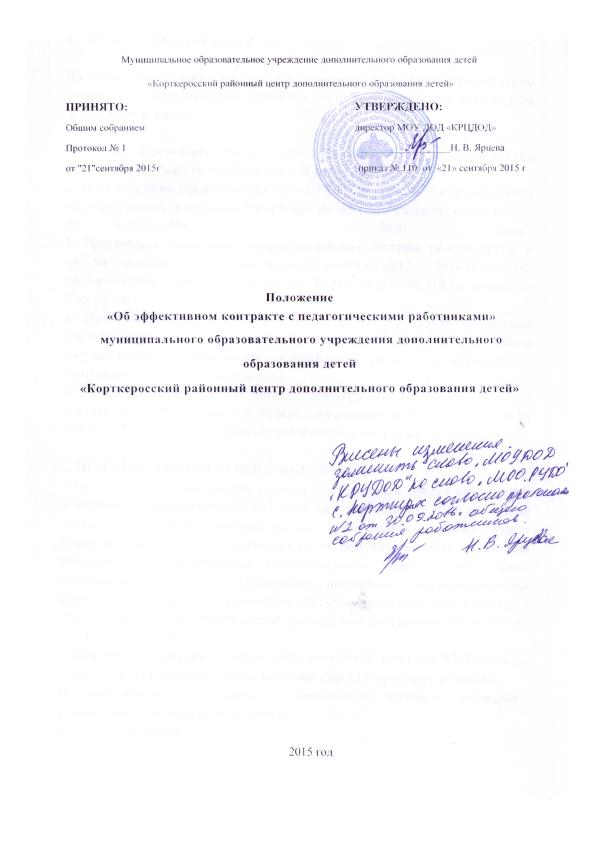 Муниципальное образовательное учреждение дополнительного образования детей «Корткеросский районный центр дополнительного образования детей»ПРИНЯТО:	УТВЕРЖДЕНО:Общим собранием	директор МОУ ДОД «КРЦДОД»Протокол № 1                                                                                             __________________Н. В. Ярцеваот "21"сентября 2015г                                                                               приказ № 110  от  «21» сентября 2015 гПоложение «Об эффективном контракте с педагогическими работниками» муниципального образовательного учреждения дополнительного образования детей«Корткеросский районный центр дополнительного образования детей»2015 год ОБЩИЕ ПОЛОЖЕНИЯВведение эффективного контракта в муниципальном общеобразовательном учреждении «Корткеросский районный центр дополнительного образования детей» определено:1.  Указом Президента РФ от 7 мая . № 597 «О мероприятиях по реализации государственной социальной политики»;2. Постановление Правительства РФ от 15.04.2014 N 295 "Об утверждении государственной программы Российской Федерации "Развитие образования" на 2013 - 2020 годы";
3. Программой поэтапного совершенствования системы оплаты труда  в государственных (муниципальных) учреждениях на 2012 — 2018 годы,  утв.  распоряжением Правительства РФ от 26.11. . № 2190-р (далее — Программа);4.   Приказом Минтруда России №167н от 26 апреля . «Об утверждении рекомендаций по оформлению трудовых отношений с работником государственного (муниципального) учреждения при введении эффективного контракта» (далее — Рекомендации);5.  Письмом Минобрнауки России от 12 сентября 2013 года № НТ-883/17 «О реализации части 11 статьи 108 Федерального закона от 29 декабря . № 273-ФЗ «Об образовании в Российской Федерации»» (далее — Письмо).2. ПОНЯТИЕ ЭФФЕКТИВНОГО КОНТРАКТА. «Под эффективным контрактом понимается трудовой договор с работником, в котором конкретизированы его трудовые обязанности, условия оплаты труда, показатели и критерии оценки эффективности для назначения стимулирующих выплат в зависимости от результатов труда и качества оказываемых государственных (муниципальных) услуг, а также меры социальной поддержки». (Программа поэтапного совершенствования системы оплаты труда в государственных (муниципальных) учреждениях на 2012 — 2018 годы, утвержденной распоряжением Правительства РФ от 26.11. 2012 г. № 2190-р). Эффективный контракт в полной мере соответствует статье 57 Трудового кодекса РФ и не является новой правовой формой трудового договора. В эффективном контракте в отношении каждого работника учитываются и конкретизируются: 1.Трудовая функция; 2.Показатели и критерии оценки результативности и эффективности деятельности; 3.Размер и условия стимулирующих выплат, определенные с учетом показателей результативности и эффективности, утверждаемых приказом директора Колледжа. При этом условия получения вознаграждения должны быть понятны работодателю и работнику и не допускать двойного толкования. Непосредственно в тексте трудового договора должностные обязанности работника должны быть отражены с учетом действующих обязанностей, установленных должностной инструкцией. Обязательными условиями, включаемыми в трудовые договоры, являются также условия оплаты труда (в том числе размер тарифной ставки или оклада (должностного оклада) работника, доплаты, надбавки и поощрительные выплаты). Эффективный контракт предполагает также установление норм труда. Эффективный контракт должен обеспечивать такой уровень зарплаты педагогического работника, который является конкурентоспособным с другими секторами экономики. Эффективный контракт – это достойная оплата за качественный труд. Изменения определенных сторонами условий трудового договора согласно статье 72 ТК РФ допускаются только по соглашению сторон трудового договора, за исключением случаев, предусмотренных ТК РФ, и не должны ухудшать положение работника по сравнению с установленным коллективным договором, соглашениями. 3. ЦЕЛЬ И ЗАДАЧИ ВВЕДЕНИЯ ЭФФЕКТИВНОГО КОНТРАКТА.Взаимосвязь повышения оплаты труда с достижением конкретных показателей качестваоказываемых муниципальных услуг на основе:введения взаимоувязанной системы отраслевых показателей эффективности;установления соответствующих показателям  эффективности стимулирующих выплат, критериев и условий их назначения с отражением в положениях об оплате труда работников учреждений, коллективных договорах, трудовых договорах;отмены неэффективных стимулирующих выплат;использования при оценке достижения конкретных показателей качества и количества оказываемых муниципальных услуг (выполнения работ) независимой системы оценки качества работы учреждений, включающей кроме критериев эффективности их работы и введение публичных рейтингов их деятельности.повышения мотивации специалистов к качественному результату труда;создания условий для привлечения в МОУ ДОД «КРЦДОД» высококвалифицированных специалистов;повышения производительности труда и оптимизации численности работников МОУДОД «КРЦДОД»;упорядочения размера повышения должностных окладов, окладов (ставок заработной платы, тарифных ставок);упорядочения системы компенсационных выплат;упорядочения системы выплат стимулирующего характера;повышения прозрачности системы оплаты труда. Применяемая система оплаты труда направлена на повышение индивидуализации материального вознаграждения каждого из работников, всемерный учет индивидуальных результатов и коллективных достижений, способствующих эффективности деятельности МОУ ДОД «КРЦДОД» по реализации уставных целей.3.1.Оплата труда работников МОУ ДОД «КРЦДОД»  предусматривает единые принципы материального обеспечения и осуществляется в соответствии с законодательствами и иными правовыми нормативными актами РФ, РК, Учредителя.3.2.Оплата труда работника определяется его личным трудовым вкладом с учетом конечных результатов работы МОУ ДОД «КРЦДОД». Установленные государством должностные оклады, оклады (ставки заработной платы, тарифные ставки) являются гарантиями минимальных размеров оплаты труда.3.3.Должностной оклад – это выраженный в денежной форме размер оплаты труда работника за выполнение закрепленных за ним должностных обязанностей и работ, предусмотренных должностной инструкцией. Должностной оклад, оклад (ставка заработной платы, тарифная ставка) работника устанавливается в зависимости от требования к уровню образования, квалификации  и стажа работы.3.4.Расходы по оплате труда работников, включая различные меры, материального стимулирования, осуществляются за счет общего фонда оплаты труда, предусмотренного планом финансово-хозяйственной деятельностью. При этом меры материального стимулирования могут осуществляться как за счет бюджетных средств, так и из вне бюджетных источников.3.5.Право инициативы по применению мер материального стимулирования предоставляется директору, заместителю директора, а так же методическому совету.3.6.Применение мер материального стимулирования оформляется приказом директора МОУ ДОД «КРЦДОД»4. СРОКИ ВВЕДЕНИЯ ЭФФЕКТИВНОГО КОНТРАКТА:Положение вводится с 30 декабря 2015 г.5. О СТИМУЛИРУЮЩИХ И КОМПЕНСАЦИОННЫХ ВЫПЛАТАХ.В МОУ ДОД «КРЦДОД» используются выплаты   компенсационного и стимулирующего характера (приложение 1, 2 к положению «О порядке установления дополнительных выплат к должностному окладу работников МОУ ДОД «КРЦДОД»»).6. АЛГОРИТМ ВВЕДЕНИЯ ЭФФЕКТИВНОГО КОНТРАКТА.6.1.Ведение эффективного контракта с педагогом дополнительного образования в МОУ ДОД «КРЦДОД» предполагает осуществление определенной организационной и административной работы:Проведение  разъяснительной работы в педагогическом коллективе  по вопросам введения эффективного контракта педагога и уведомление  педагогических работников об изменении определенных условий трудового договора в письменной форме не менее чем за два месяца согласно ст.74 Трудового кодекса РФ.Создание в образовательной организации комиссии по проведению работы, связанной с введением эффективного контракта педагога.Анализ действующих трудовых договоров работников на предмет их соответствия ст. 57 Трудового кодекса РФ и приказу Минтруда России от 26.04.2013 № 167н «Об утверждении рекомендаций по оформлению трудовых отношений с работником муниципального учреждения при введении эффективного контракта».Разработка показателей эффективности труда педагогических работников.Разработка и внесение изменений в такие локальные акты образовательной организации как:- правила внутреннего трудового распорядка, -положение «О порядке установления дополнительных выплат к должностному окладу работников МОУ ДОД «КРЦДОД»»  с учетом разработанных показателей.Принятие локальных нормативных актов, связанных с оплатой труда работника, с учетом мнения первичной профсоюзной организации.Конкретизация  трудовой функции и условий оплаты труда педагогических работников.Подготовка и внесение изменений в трудовые договоры работников.Переход на эффективный контракт в указанные сроки.Работа по введению эффективного контракта должна проводиться в обстановке гласности и обсуждения в трудовом коллективе.6.2. Оформление трудовых отношений при введении эффективного контракта осуществляется:при приеме  на работу работник и работодатель заключают трудовой договор в соответствии с ТК РФ. При этом используется примерная форма трудового договора с педагогическим работником. с работниками, состоящими в трудовых отношениях с работодателем, оформление осуществляется путем заключения дополнительного соглашения к трудовому договору в порядке, установленном  ТК РФ. При этом  требуется предупреждение работника об изменении условий трудового договора  в письменном виде не менее чем за 2 месяца (статья 74 ТК РФ).В соответствии со статьей 72 Трудового кодекса Российской Федерации  трудовой договор, соглашение об изменении определенных сторонами условий трудового договора заключаются в письменной форме в двух экземплярах, один из которых вручается работнику под роспись на экземпляре, хранящемся у работодателя.Дополнительное соглашение к трудовому договору  заключатся по мере разработки показателей и критериев оценки эффективности деятельности педагогических работников для определения размеров и условий осуществления стимулирующих выплат.В соответствии с Программой завершение работы по заключению трудовых договоров с работниками в связи с введением эффективного контракта предполагается на третьем  этапе, охватывающем  2016-2018 годы.  7. ОЖИДАЕМЫЕ РЕЗУЛЬТАТЫ ВВЕДЕНИЯ ЭФФЕКТИВНОГО КОНТРАКТА.Введение эффективного контракта в МОУ ДОД «КРЦДОД» позволит: повысить престижность и привлекательность профессий педагогических работников, участвующих в оказании муниципальных услуг (выполнении работ);внедрить в МОУ ДОД «КРЦДОД»  системы оплаты труда работников, увязанные с качеством оказания муниципальных услуг (выполнения работ);повысить уровень квалификации педагогических работников, участвующих в оказании муниципальных услуг (выполнении работ);повысить качество оказания муниципальных услуг (выполнения работ) в социальной сфере;создать прозрачный механизм оплаты труда педагогических работников МОУ ДОД «КРЦДОД».